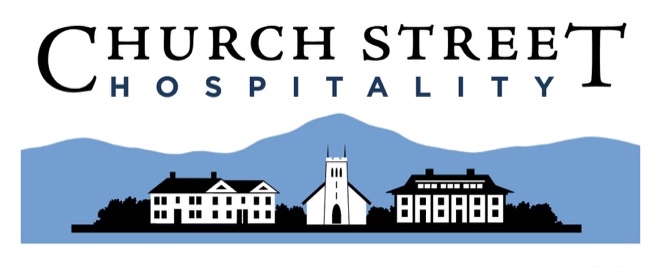 APPLICATION FOR EMPLOYMENTPlease submit with a letter of introduction to STAY@DORSETINN.COMDate:					Name:														       Address: 													      Daytime Phone: 					           Evening Phone: 						  Email: 														  DESIRED POSITION AND AVAILABILITY Position(s) Applied For:  												Type of position desired:         Full Time             Part Time             Temporary Date available to start work:			  If temporary, the date you will be returning to college: 		  Hours available to work each week: Total 	          Mornings 	           Afternoons                Evenings 	    Can you work weekends and holidays?         Yes             NoDo you have long absences or trips planned that would affect your ability to work? Please describe: 			EDUCATIONName of School                      	Course of Study            	Years completed     	Did you graduate?High School: 							College: 							Vocational: 							Additional Degrees: 						MOST RECENT WORK EXPERIENCEEmployer                      	Position            	Dates Employed     	Reason for Leaving1. 						2. 						3. 						4. 						PROFESSIONAL REFERENCES
You must provide at least oneName           	Phone/Email	Relationship to You	Best time to call	1. 						2. 						3. 						ADDITIONAL QUESTIONS
Is there any reason you are unable to lift 50lbs? 									Do you have any limitations that would prevent you from doing the job you are applying for? _			Would you be willing to take a drug test? 										Have you ever been convicted of a felony?  If yes, please explain. ____________________________	_____________Any other relevant information you want to share? 									I certify that answers given above are true and complete.  In the event of employment, I understand that false or misleading information given in my application or interview may result in discharge.  I also understand that I am required to abide by all rules and regulations of the employer.  I hereby give permission to have my previous employers and my references contacted.Signature of Applicant								DateCHURCH STREET HOSPITALITYAddress all inquiries to:stay@dorsetinn.com
802.867.5500CSH JOB APPLICATION 1/22